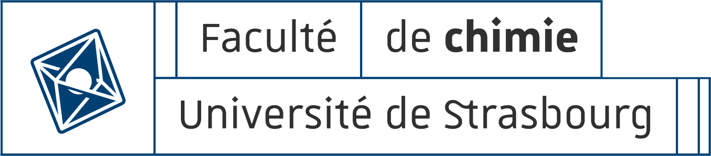 CONFERENCELundi 15 avril 2024 à 14h30Amphithéatre Guy OurissonFaculté de ChimieLe monde photocatalytique et photonique des MOFs à base de porphyrines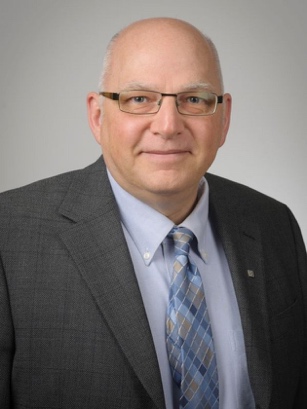 Prof. Pierre D. HarveyDépartement de chimie, Université de Sherbrooke, PQ, Canada.Pierre.Harvey@USherbrooke.ca Contact : mobian@unistra.fr ou frederic.bolze@unistra Le monde photocatalytique et photonique des MOFs à base de porphyrinesPierre D. Harvey, Département de chimie, Université de Sherbrooke, PQ, Canada.Les réseaux métal-organiques à base de porphyrines (PMOFs) ont des propriétés photophysiques et photochimiques particulièrement riches.1 Ces matériaux photo-actifs poreux, dans la dimension nanométrique, trouvent des applications dans les domaines de la purification de l’eau des matières organiques2 et inorganiques,3 de la synthèse organique4 et la production de carburants solaires,5 de la photothérapie dynamique (PDT) et thermique,6 et des propriétés antimicrobiennes.7 Récemment, des applications dans le monde agricole et la préservation de la nourriture ont commencé à être rapportées.8Cette présentation focalise sur nos avancées dans ce domaine et inclut 1) la détection de l’oxygène singulet (1O2(1g)) sans l’apport du laser, 2) l’efficacité de la photosensitisation de l’1O2 vs la structure du PMOF, 3) alternatives aux problèmes liés à la masse vs surface des nanoparticules, 4) transfert d’énergie et migration des excitons à travers les MOFs, 5) photo-dégradation des antibiotiques dans l’eau, 6) propriétés antimicrobiennes dans les plantes (in vitro et in planto; champignons et bactéries), et 7) matériaux photo-sanitaires pour la protection des aliments. Certains résultats complètement inattendus comme la coordination de l’1O2(1g) sur la ZnTPP, et le manque complet de migration d’exciton malgré une structure favorable selon la théorie de Förster, y seront présentés.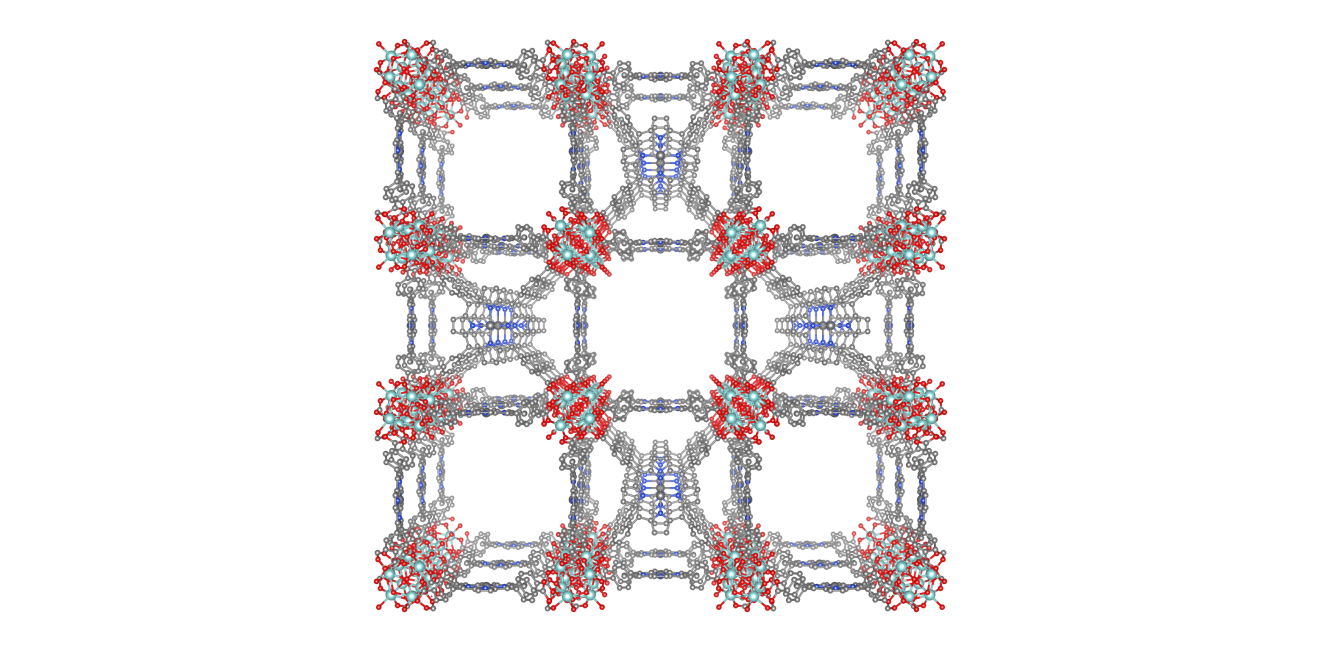 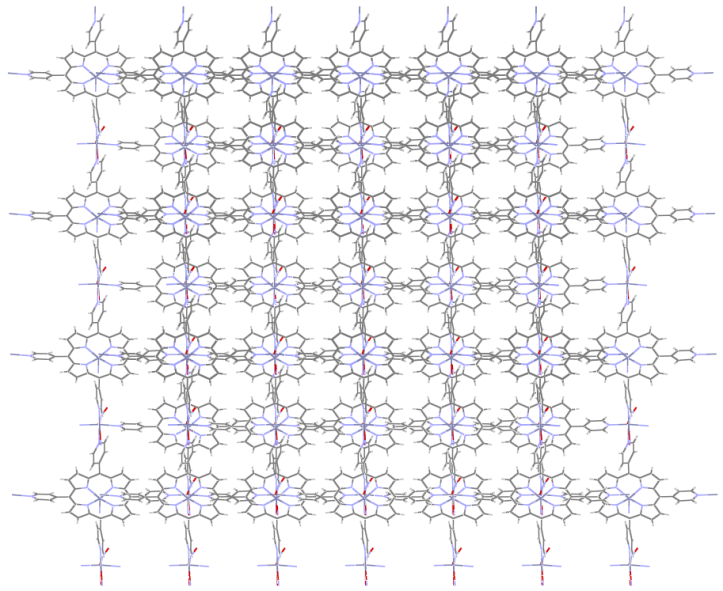        	PCN-224 					        UDS-21. Pierre D. Harvey et al. Coordination Chemistry Reviews, 2024, accepté. 2. Journal of Porphyrins and Phthalocyanines, 2021, 25, 583-604. 3. Separation and Purification Technology 2023, 322, 124214. 4. Journal of Materials Chemistry C 2021, 9, 16885-16910. 5. ACS Applied Nano Materials, 2022, 5, 6055-6082. 6. Journal of Inorganic and Organo-metallic Polymers and Materials, 2021, 31, 2715. 7. ACS Applied Materials & Interfaces, 2021, 13, 26651-26672. 8. Journal of Materials Chemistry B, 2022, 10, 9054-9080.